United Kingdom National Competition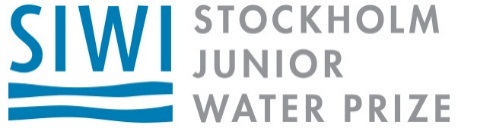 UK Junior Water Prize2019-20 Entry FormStudent 1 Details:Name:										Date of Birth: Address:										Postcode:			 Phone:										Email: Student 2 Details (if applicable): Name:										Date of Birth: Address:										Postcode:			 Phone:										Email: Project Title: Please describe the project in no more than 200 words:School’s Contact Details:School Name:								 Address:							Postcode:			 Supervising Teacher: Supervising Teacher Phone (work):Supervising Teacher E-mail: Parental Consent (Student 1) I support my child’s involvement in the UK Junior Water Prize. I understand that if my child is under 18 they must be accompanied by a teacher, parent or guardian at the national final, unless they are over 18 and I provide specific consent for them to travel alone. I understand that the winner of this competition will go to Stockholm to represent the UK in the Stockholm Junior Water Prize event and therefore international travel may be required should my child’s project reach the final and win the national competition. All international travel will be supervised by an adult. I consent to the use of photographs and video footage of my child on CIWEM’s website (http://www.ciwem.org/uk-junior-water-prize/) and related marketing material for the purpose of promoting the UK Junior Water Prize including quotes and press releases. Name (Parent/Guardian):				Date: Parent/Guardian Daytime Phone: 
Parent/Guardian E-mail: Postal Address:						Postcode: Parental Consent (Student 2 – if applicable) I support my child’s involvement in the UK Junior Water Prize. I understand that if my child is under 18 they must be accompanied by a teacher, parent or guardian at the national final, unless they are over 18 and I provide specific consent for them to travel alone.I understand that the winner of this competition will go to Stockholm to represent the UK in the Stockholm Junior Water Prize event and therefore international travel may be required should my child’s project reach the final and win the national competition. All international travel will be supervised by an adult. I consent to the use of photographs and video footage of my child on CIWEM’s website (http://www.ciwem.org/uk-junior-water-prize/) and related marketing material for the purpose of promoting the UK Junior Water Prize including quotes and press releases.Name (Parent/Guardian):				Date: Parent/Guardian Daytime Phone: Parent/Guardian E-mail: Postal Address:						Postcode:Following submission of your application you will be invited to attend the national final at the Big Bang Fair (Birmingham NEC) in spring 2020. If you are under 18 you must be accompanied by an adult (teacher, parent or guardian), please provide details of the accompanying adult below. If you are 18 or over you are permitted to attend alone or with an adult, but you must provide their details in advance. Entry of additional adults not listed below will not be possible due to venue restrictions. Accompanying adult details:Name:Email Address:Telephone number:Relationship to student(s) e.g. teacher, parent, guardian: This entry form must be submitted with your project submission. Once completed, save form (in Word or PDF format) before sending. Email to victoria.harris@ciwem.org with ‘UK Junior Water Prize’ in the subject heading.